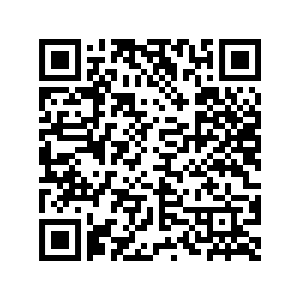 เอกสารประกอบการประชุมคณะกรมการจังหวัดลำพูน หัวหน้าส่วนราชการ        ประจำจังหวัด นายอำเภอ และหัวหน้าหน่วยงานที่เกี่ยวข้อง ครั้งที่ 3/๒๕๖4หมายเหตุ : ส่วนราชการใดยังไม่ได้นำส่งข้อมูลให้สำนักงานจังหวัดลำพูน ขอความกรุณาจัดทำ QR code     	  	    เอกสารประกอบการประชุมนำส่งในวันจันทร์ที่ ๒๙ มีนาคม  ๒๕๖๔ ก่อนเวลา 08.30 น.        	  	    ณ ห้องประชุมจามเทวี ศาลากลางจังหวัดลำพูน